Спортивное поколение залог благополучия нашей земли! Именно так можно обозначить тенденцию к популяризации спортивного образа жизни среди молодежи в нашем районе. А одним из лучших тестеров показателя здоровья и крепости тела на наш взгляд является сдача нормативов ВФСК ГТО! 22.11.2023 г на базе спортклуба МКУ КСК состоялось сдача нормативов студентами Красноярского государственного техникума. Ребята проверили свои возможности в таких дисциплинах как:1. Подтягивание из виса на высокой перекладине2 Наклон вперед из положения стоя на гимнастической скамье3 Поднимание туловища из положения лежа на спине4 Рывок гири 16 кг.По итогам сдачи несколько юных атлетов показали результат уровня «Золото» по своей возрастной категории. Студентам желаем успехов в учебе и спортивного прогресса!Если и Вы хотите ознакомиться с ВФСК ГТО, узнать свою возрастную ступень, виды и нормы, которые Вам необходимо выполнить, зарегистрируйтесь на сайте www.gto.ru и получите всю необходимую информацию по адресу с. Красный Яр, ул. Советская, 47, а также по телефону:(8-846-57)2-01-66. 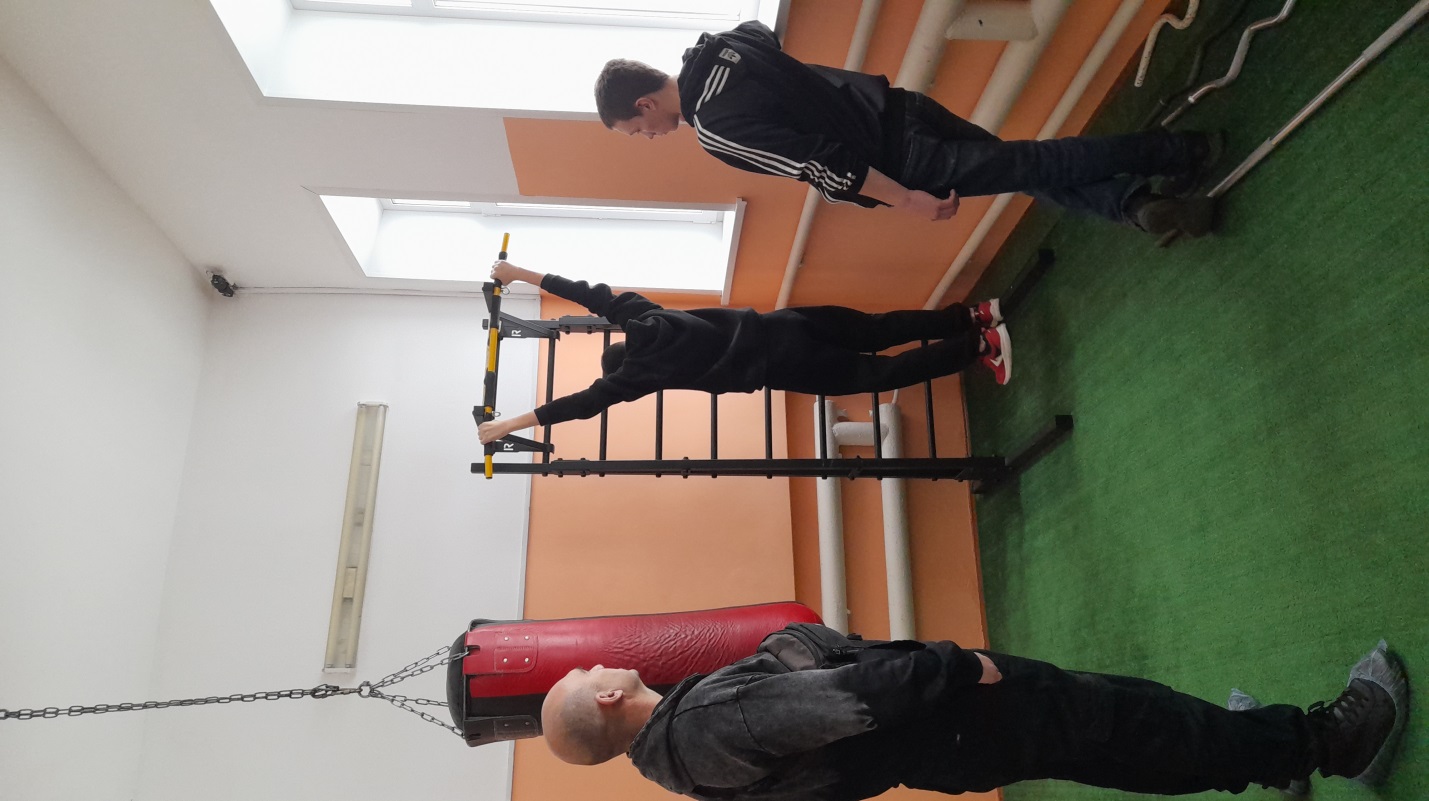 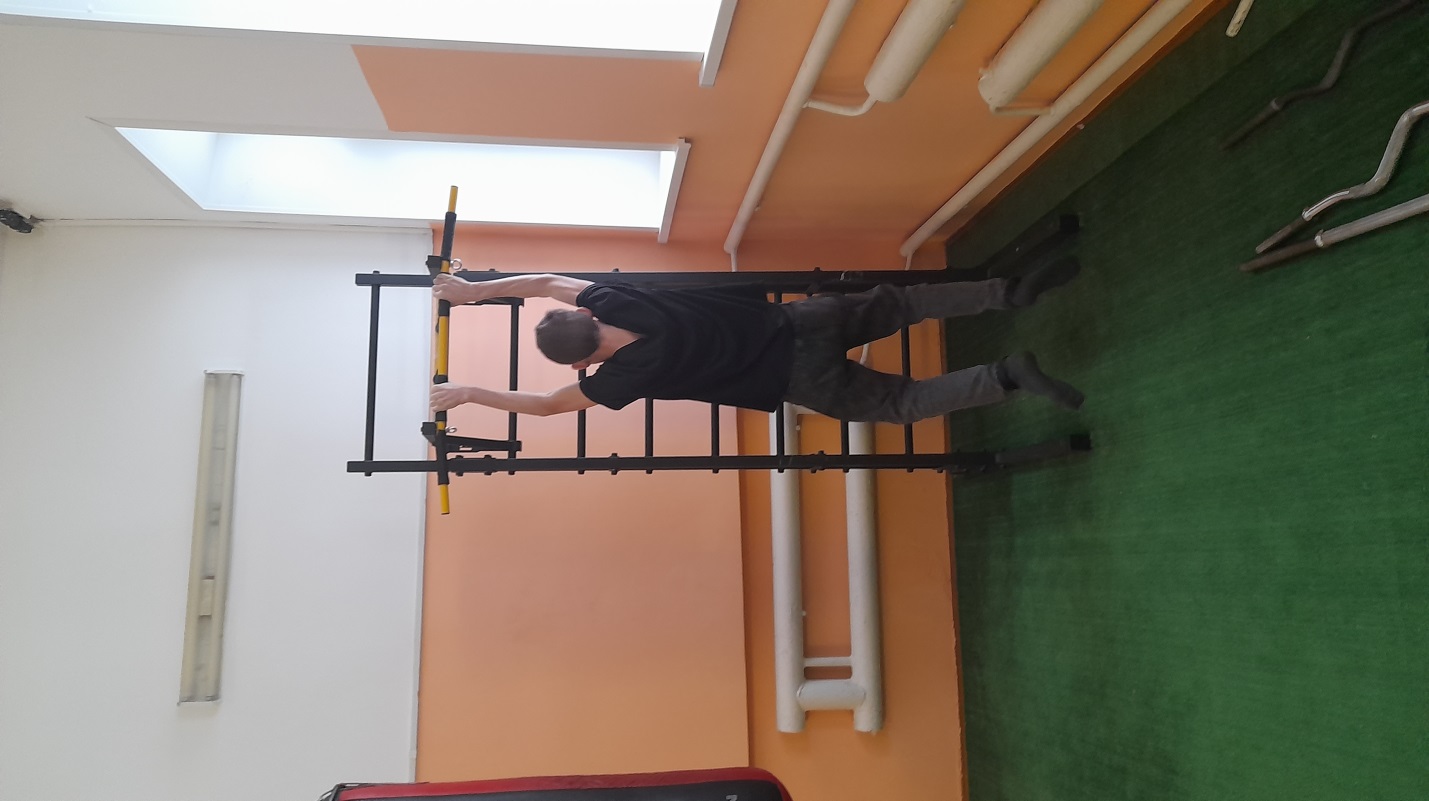 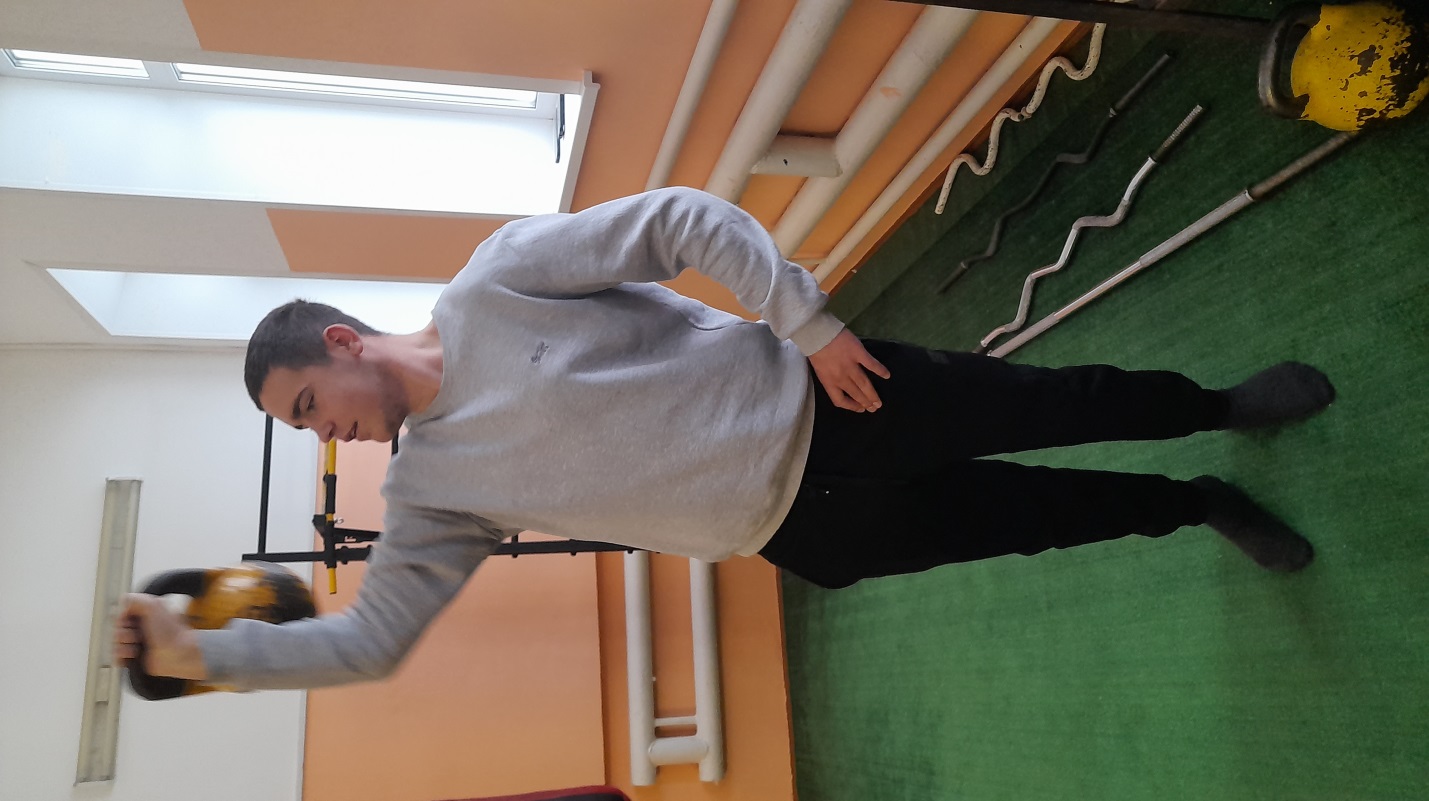 